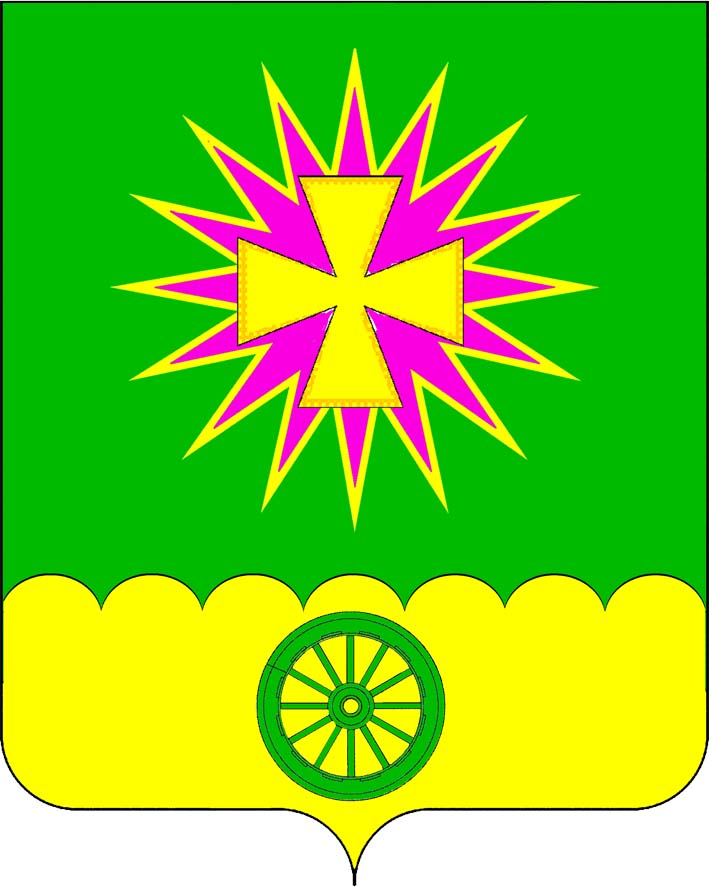 АДМИНИСТРАЦИЯ Нововеличковского сельского поселения Динского района ПОСТАНОВЛЕНИЕот 24.03.2021.2019                                                                                     № 78 станица НововеличковскаяО внесении изменений в постановление администрации Нововеличковского сельского поселения от 01.12.2020 № 264 «Об утверждении муниципальной программы «Капитальный ремонт и ремонт автомобильных дорог местного значения Нововеличковского сельского поселения Динского района, мероприятия по обеспечению безопасности дорожного движения на 2021 год» В соответствии с Федеральным законом от 6 октября 2003 года                  № 131-ФЗ «Об общих принципах организации местного самоуправления в        Российской Федерации», руководствуясь частью 5 статьи 8, статьей 38 Устава Нововеличковского сельского поселения Динского района, в целях модернизации автомобильных дорог местного значения на территории населенных пунктов Нововеличковского сельского поселения и безопасности дорожного движения, п о с т а н о в л я ю: 1. Внести изменения в постановление администрации Нововеличковского сельского поселения от 01.12.2020 № 264 «Об утверждении муниципальной программы «Капитальный ремонт и ремонт автомобильных дорог местного значения Нововеличковского сельского поселения Динского района, мероприятия по обеспечению безопасности дорожного движения на 2021 год»  утвердив приложение в новой редакции (прилагается).2. Отделу финансов и муниципальных закупок администрации Нововеличковского сельского поселения (Вуймина) обеспечить финансирование мероприятий муниципальной программы «Капитальный ремонт и ремонт автомобильных дорог местного значения Нововеличковского сельского поселения Динского района, мероприятия по обеспечению безопасности дорожного движения на 2021 год» в пределах средств, предусмотренных на эти цели в бюджете Нововеличковского сельского поселения.3. Отделу ЖКХ, малого и среднего бизнеса администрации Нововеличковского сельского поселения (Токаренко) обеспечить выполнение мероприятий программы.4. Постановление администрации Нововеличковского сельского поселения Динского района от 01.02.2021  № 16 «О внесении изменений в постановление администрации Нововеличковского сельского поселения Динского района от 01.12.2020 № 264 «Об утверждении муниципальной программы «Капитальный ремонт и ремонт автомобильных дорог местного значения Нововеличковского сельского поселения Динского района, мероприятия по обеспечению безопасности дорожного движения на 2021 год» считать утратившим силу.5. Отделу по общим и правовым вопросам администрации Нововеличковского сельского поселения (Калитка) разместить настоящее постановление на официальном сайте Нововеличковского сельского поселения Динского района в сети Интернет.	6. Контроль за исполнением постановления оставляю за собой.7. Постановление вступает в силу со дня его подписания.Исполняющий обязанности главы Нововеличковского сельского поселения		                                И.Л. КочетковПриложение к паспорту муниципальной программы «Капитальный ремонт и ремонт автомобильных дорог местного значения Нововеличковского сельского поселения Динского района, мероприятия по обеспечению безопасности дорожного движения на 2021 год»ПЕРЕЧЕНЬ ОСНОВНЫХ МЕРОПРИЯТИЙ МУНИЦИПАЛЬНОЙ ПРОГРАММЫ  «Капитальный ремонт и ремонт автомобильных дорог местного значения Нововеличковского сельского поселения Динского района, мероприятия по обеспечению безопасности дорожного движения на 2021 год»Начальник отдела ЖКХ, малого и среднего бизнеса администрации Нововеличковского сельского поселения                                                                                                                                 В.В. Токаренко№п/пНаименование мероприятияИсточники финансированияОбъем финан-сирования, всего(тыс. руб.)2021 годНепосредственный результат реализации мероприятияУчастник муниципальной программы 1234671.Содержание и ремонт автомобильных дорог общего пользования, в том числе дорог в поселениях и содержание и ремонт тротуаров вдоль дорог общего пользования, местного значения.всего5205,55205,5Отдел ЖКХ, малого и среднего бизнеса администрации Нововеличковского сельского поселения, подрядчик1.Содержание и ремонт автомобильных дорог общего пользования, в том числе дорог в поселениях и содержание и ремонт тротуаров вдоль дорог общего пользования, местного значения.местный бюджет5205,55205,5Отдел ЖКХ, малого и среднего бизнеса администрации Нововеличковского сельского поселения, подрядчик1.Содержание и ремонт автомобильных дорог общего пользования, в том числе дорог в поселениях и содержание и ремонт тротуаров вдоль дорог общего пользования, местного значения.краевой бюджетОтдел ЖКХ, малого и среднего бизнеса администрации Нововеличковского сельского поселения, подрядчик1.Содержание и ремонт автомобильных дорог общего пользования, в том числе дорог в поселениях и содержание и ремонт тротуаров вдоль дорог общего пользования, местного значения.федеральный бюджетОтдел ЖКХ, малого и среднего бизнеса администрации Нововеличковского сельского поселения, подрядчик1.Содержание и ремонт автомобильных дорог общего пользования, в том числе дорог в поселениях и содержание и ремонт тротуаров вдоль дорог общего пользования, местного значения.внебюджетные источникиОтдел ЖКХ, малого и среднего бизнеса администрации Нововеличковского сельского поселения, подрядчик1.1.Ремонт дорог местного значения в               асфальтовом и бетонном исполнении, ямочный ремонт в населенных пунктах Нововеличковского сельского поселения, в том числе:ст. Нововеличковская-  ул. Степная (от ул. Фурманова до ул. Почтовая) -0,96 км.- ул. Ленина от ул. Бежко до ул. Колхозной – 0,36 км;-  ул. Степная от ул. Таманская до дома №28 – 1,185 кмВсего700,0700,0Отдел ЖКХ, малого и среднего бизнеса администрации Нововеличковского сельского поселения, подрядчик1.1.Ремонт дорог местного значения в               асфальтовом и бетонном исполнении, ямочный ремонт в населенных пунктах Нововеличковского сельского поселения, в том числе:ст. Нововеличковская-  ул. Степная (от ул. Фурманова до ул. Почтовая) -0,96 км.- ул. Ленина от ул. Бежко до ул. Колхозной – 0,36 км;-  ул. Степная от ул. Таманская до дома №28 – 1,185 кмместный бюджет700,0700,0Повышение комфортности и безопасности жизнедеятельности населения и хозяйствующих субъектовОтдел ЖКХ, малого и среднего бизнеса администрации Нововеличковского сельского поселения, подрядчик1.1.Ремонт дорог местного значения в               асфальтовом и бетонном исполнении, ямочный ремонт в населенных пунктах Нововеличковского сельского поселения, в том числе:ст. Нововеличковская-  ул. Степная (от ул. Фурманова до ул. Почтовая) -0,96 км.- ул. Ленина от ул. Бежко до ул. Колхозной – 0,36 км;-  ул. Степная от ул. Таманская до дома №28 – 1,185 кмкраевой бюджетОтдел ЖКХ, малого и среднего бизнеса администрации Нововеличковского сельского поселения, подрядчик1.1.Ремонт дорог местного значения в               асфальтовом и бетонном исполнении, ямочный ремонт в населенных пунктах Нововеличковского сельского поселения, в том числе:ст. Нововеличковская-  ул. Степная (от ул. Фурманова до ул. Почтовая) -0,96 км.- ул. Ленина от ул. Бежко до ул. Колхозной – 0,36 км;-  ул. Степная от ул. Таманская до дома №28 – 1,185 кмфедеральный бюджетОтдел ЖКХ, малого и среднего бизнеса администрации Нововеличковского сельского поселения, подрядчик1.1.Ремонт дорог местного значения в               асфальтовом и бетонном исполнении, ямочный ремонт в населенных пунктах Нововеличковского сельского поселения, в том числе:ст. Нововеличковская-  ул. Степная (от ул. Фурманова до ул. Почтовая) -0,96 км.- ул. Ленина от ул. Бежко до ул. Колхозной – 0,36 км;-  ул. Степная от ул. Таманская до дома №28 – 1,185 кмвнебюджетные источникиОтдел ЖКХ, малого и среднего бизнеса администрации Нововеличковского сельского поселения, подрядчик1.21.2 Ремонт дорог местного значения в гравийном исполнении в населенных пунктах Нововеличковского сельского поселения, в том числе:ст. Нововеличковскаяул. Фрунзе от ул. Таманской до ул. Выгонной – 0,85 кмул. Крупская – 2,055 кмул. Октябрьская – 0,94 кмст. Воронцовскаяул. Горького от ул. Красная до ул. Крайняя – 0,6 кмул. Космонавтов от ул. Красная до ул. Крайняя – 0,49 кмпер. Вольный – 0,23 кмп. Найдорфул. Цветочная – 0,8 кмвсего3567,53567,5Повышение комфортности и безопасности жизнедеятельности населения и хозяйствующих субъектовОтдел ЖКХ, малого и среднего бизнеса администрации Нововеличковского сельского поселения, подрядчик1.21.2 Ремонт дорог местного значения в гравийном исполнении в населенных пунктах Нововеличковского сельского поселения, в том числе:ст. Нововеличковскаяул. Фрунзе от ул. Таманской до ул. Выгонной – 0,85 кмул. Крупская – 2,055 кмул. Октябрьская – 0,94 кмст. Воронцовскаяул. Горького от ул. Красная до ул. Крайняя – 0,6 кмул. Космонавтов от ул. Красная до ул. Крайняя – 0,49 кмпер. Вольный – 0,23 кмп. Найдорфул. Цветочная – 0,8 кмместный бюджет3567,53567,5Повышение комфортности и безопасности жизнедеятельности населения и хозяйствующих субъектовОтдел ЖКХ, малого и среднего бизнеса администрации Нововеличковского сельского поселения, подрядчик1.21.2 Ремонт дорог местного значения в гравийном исполнении в населенных пунктах Нововеличковского сельского поселения, в том числе:ст. Нововеличковскаяул. Фрунзе от ул. Таманской до ул. Выгонной – 0,85 кмул. Крупская – 2,055 кмул. Октябрьская – 0,94 кмст. Воронцовскаяул. Горького от ул. Красная до ул. Крайняя – 0,6 кмул. Космонавтов от ул. Красная до ул. Крайняя – 0,49 кмпер. Вольный – 0,23 кмп. Найдорфул. Цветочная – 0,8 кмкраевой бюджетПовышение комфортности и безопасности жизнедеятельности населения и хозяйствующих субъектовОтдел ЖКХ, малого и среднего бизнеса администрации Нововеличковского сельского поселения, подрядчик1.21.2 Ремонт дорог местного значения в гравийном исполнении в населенных пунктах Нововеличковского сельского поселения, в том числе:ст. Нововеличковскаяул. Фрунзе от ул. Таманской до ул. Выгонной – 0,85 кмул. Крупская – 2,055 кмул. Октябрьская – 0,94 кмст. Воронцовскаяул. Горького от ул. Красная до ул. Крайняя – 0,6 кмул. Космонавтов от ул. Красная до ул. Крайняя – 0,49 кмпер. Вольный – 0,23 кмп. Найдорфул. Цветочная – 0,8 кмфедеральный бюджетПовышение комфортности и безопасности жизнедеятельности населения и хозяйствующих субъектовОтдел ЖКХ, малого и среднего бизнеса администрации Нововеличковского сельского поселения, подрядчик1.21.2 Ремонт дорог местного значения в гравийном исполнении в населенных пунктах Нововеличковского сельского поселения, в том числе:ст. Нововеличковскаяул. Фрунзе от ул. Таманской до ул. Выгонной – 0,85 кмул. Крупская – 2,055 кмул. Октябрьская – 0,94 кмст. Воронцовскаяул. Горького от ул. Красная до ул. Крайняя – 0,6 кмул. Космонавтов от ул. Красная до ул. Крайняя – 0,49 кмпер. Вольный – 0,23 кмп. Найдорфул. Цветочная – 0,8 кмвнебюджетные источникиПовышение комфортности и безопасности жизнедеятельности населения и хозяйствующих субъектовОтдел ЖКХ, малого и среднего бизнеса администрации Нововеличковского сельского поселения, подрядчик1.31.3  Работы по содержанию дорог: грейдирование, восстановление дорожного покрытия, уборка снега, приобретение песко-соляной смесиВсего538,0538,0Повышение комфортности и безопасности жизнедеятельности населения и хозяйствующих субъектовОтдел ЖКХ, малого и среднего бизнеса администрации Нововеличковского сельского поселения, подрядчик1.31.3  Работы по содержанию дорог: грейдирование, восстановление дорожного покрытия, уборка снега, приобретение песко-соляной смесиместный бюджет538,0538,0Повышение комфортности и безопасности жизнедеятельности населения и хозяйствующих субъектовОтдел ЖКХ, малого и среднего бизнеса администрации Нововеличковского сельского поселения, подрядчик1.31.3  Работы по содержанию дорог: грейдирование, восстановление дорожного покрытия, уборка снега, приобретение песко-соляной смесикраевой бюджетПовышение комфортности и безопасности жизнедеятельности населения и хозяйствующих субъектовОтдел ЖКХ, малого и среднего бизнеса администрации Нововеличковского сельского поселения, подрядчик1.31.3  Работы по содержанию дорог: грейдирование, восстановление дорожного покрытия, уборка снега, приобретение песко-соляной смесифедеральный бюджетПовышение комфортности и безопасности жизнедеятельности населения и хозяйствующих субъектовОтдел ЖКХ, малого и среднего бизнеса администрации Нововеличковского сельского поселения, подрядчик1.31.3  Работы по содержанию дорог: грейдирование, восстановление дорожного покрытия, уборка снега, приобретение песко-соляной смесивнебюджетные источникиПовышение комфортности и безопасности жизнедеятельности населения и хозяйствующих субъектовОтдел ЖКХ, малого и среднего бизнеса администрации Нововеличковского сельского поселения, подрядчик1.4Изготовление проектно-сметной документации, паспортов автомобильных дорогст. Нововеличковская- Ремонт ул. Ленина от ул. Бежко до ул. Колхозной; - Ремонт ул. Краснодарская от ул. Красной до ул. Ленина; - Ремонт ул. Братская от ул. Красной до ул. Ленина;ст. Воронцовская- Ремонт ул. Пушкина от ул. Ленина до дома №15; - Ремонт ул. Космонавтов от ул. Прямой до ул. Ровной; - Ремонт пер. Космонавтов; - Ремонт ул. Горького от дома №17 до ул. Ровной;п. Найдорф- Ремонт ул. Красная от ул. Центральной до дома №1всего400,0400,0Выполнение организационно-технических мероприятий по безопасности дорожного движения;Отдел ЖКХ, малого и среднего бизнеса администрации Нововеличковского сельского поселения, подрядчик1.4Изготовление проектно-сметной документации, паспортов автомобильных дорогст. Нововеличковская- Ремонт ул. Ленина от ул. Бежко до ул. Колхозной; - Ремонт ул. Краснодарская от ул. Красной до ул. Ленина; - Ремонт ул. Братская от ул. Красной до ул. Ленина;ст. Воронцовская- Ремонт ул. Пушкина от ул. Ленина до дома №15; - Ремонт ул. Космонавтов от ул. Прямой до ул. Ровной; - Ремонт пер. Космонавтов; - Ремонт ул. Горького от дома №17 до ул. Ровной;п. Найдорф- Ремонт ул. Красная от ул. Центральной до дома №1местный бюджет400,0400,0Выполнение организационно-технических мероприятий по безопасности дорожного движения;Отдел ЖКХ, малого и среднего бизнеса администрации Нововеличковского сельского поселения, подрядчик1.4Изготовление проектно-сметной документации, паспортов автомобильных дорогст. Нововеличковская- Ремонт ул. Ленина от ул. Бежко до ул. Колхозной; - Ремонт ул. Краснодарская от ул. Красной до ул. Ленина; - Ремонт ул. Братская от ул. Красной до ул. Ленина;ст. Воронцовская- Ремонт ул. Пушкина от ул. Ленина до дома №15; - Ремонт ул. Космонавтов от ул. Прямой до ул. Ровной; - Ремонт пер. Космонавтов; - Ремонт ул. Горького от дома №17 до ул. Ровной;п. Найдорф- Ремонт ул. Красная от ул. Центральной до дома №1краевой бюджетВыполнение организационно-технических мероприятий по безопасности дорожного движения;Отдел ЖКХ, малого и среднего бизнеса администрации Нововеличковского сельского поселения, подрядчик1.4Изготовление проектно-сметной документации, паспортов автомобильных дорогст. Нововеличковская- Ремонт ул. Ленина от ул. Бежко до ул. Колхозной; - Ремонт ул. Краснодарская от ул. Красной до ул. Ленина; - Ремонт ул. Братская от ул. Красной до ул. Ленина;ст. Воронцовская- Ремонт ул. Пушкина от ул. Ленина до дома №15; - Ремонт ул. Космонавтов от ул. Прямой до ул. Ровной; - Ремонт пер. Космонавтов; - Ремонт ул. Горького от дома №17 до ул. Ровной;п. Найдорф- Ремонт ул. Красная от ул. Центральной до дома №1федеральный бюджетВыполнение организационно-технических мероприятий по безопасности дорожного движения;Отдел ЖКХ, малого и среднего бизнеса администрации Нововеличковского сельского поселения, подрядчик1.4Изготовление проектно-сметной документации, паспортов автомобильных дорогст. Нововеличковская- Ремонт ул. Ленина от ул. Бежко до ул. Колхозной; - Ремонт ул. Краснодарская от ул. Красной до ул. Ленина; - Ремонт ул. Братская от ул. Красной до ул. Ленина;ст. Воронцовская- Ремонт ул. Пушкина от ул. Ленина до дома №15; - Ремонт ул. Космонавтов от ул. Прямой до ул. Ровной; - Ремонт пер. Космонавтов; - Ремонт ул. Горького от дома №17 до ул. Ровной;п. Найдорф- Ремонт ул. Красная от ул. Центральной до дома №1внебюджетные источникиВыполнение организационно-технических мероприятий по безопасности дорожного движения;Отдел ЖКХ, малого и среднего бизнеса администрации Нововеличковского сельского поселения, подрядчик2.Повышение безопасности дорожного движения на территории Нововеличковского сельского поселениявсего600,0600,0Выполнение организационно-технических мероприятий по безопасности дорожного движения; соблюдение требований правил дорожной безопасностиОтдел ЖКХ, малого и среднего бизнеса администрации Нововеличковского сельского поселения, подрядчик2.Повышение безопасности дорожного движения на территории Нововеличковского сельского поселенияместный бюджет600,0600,0Выполнение организационно-технических мероприятий по безопасности дорожного движения; соблюдение требований правил дорожной безопасностиОтдел ЖКХ, малого и среднего бизнеса администрации Нововеличковского сельского поселения, подрядчик2.Повышение безопасности дорожного движения на территории Нововеличковского сельского поселениякраевой бюджетВыполнение организационно-технических мероприятий по безопасности дорожного движения; соблюдение требований правил дорожной безопасностиОтдел ЖКХ, малого и среднего бизнеса администрации Нововеличковского сельского поселения, подрядчик2.Повышение безопасности дорожного движения на территории Нововеличковского сельского поселенияфедеральный бюджетВыполнение организационно-технических мероприятий по безопасности дорожного движения; соблюдение требований правил дорожной безопасностиОтдел ЖКХ, малого и среднего бизнеса администрации Нововеличковского сельского поселения, подрядчик2.Повышение безопасности дорожного движения на территории Нововеличковского сельского поселениявнебюджетные источникиВыполнение организационно-технических мероприятий по безопасности дорожного движения; соблюдение требований правил дорожной безопасностиОтдел ЖКХ, малого и среднего бизнеса администрации Нововеличковского сельского поселения, подрядчик2.1Изготовление проектов организации безопасности дорожного движения на дорогах местного значения, закупка и установка дорожных знаков, нанесение разметки.- ул. Степная в ст-це Нововеличковской;- ул. Короткая ст-це Нововеличковской;- ул. Колхозная в ст-це Воронцовской;- ул. Ровная в ст-це ВоронцовскойВсего400,0400,0Выполнение организационно-технических мероприятий по безопасности дорожного движения; соблюдение требований правил дорожной безопасностиОтдел ЖКХ, малого и среднего бизнеса администрации Нововеличковского сельского поселения, подрядчик2.1Изготовление проектов организации безопасности дорожного движения на дорогах местного значения, закупка и установка дорожных знаков, нанесение разметки.- ул. Степная в ст-це Нововеличковской;- ул. Короткая ст-це Нововеличковской;- ул. Колхозная в ст-це Воронцовской;- ул. Ровная в ст-це Воронцовскойместный бюджет400,0400,0Выполнение организационно-технических мероприятий по безопасности дорожного движения; соблюдение требований правил дорожной безопасностиОтдел ЖКХ, малого и среднего бизнеса администрации Нововеличковского сельского поселения, подрядчик2.1Изготовление проектов организации безопасности дорожного движения на дорогах местного значения, закупка и установка дорожных знаков, нанесение разметки.- ул. Степная в ст-це Нововеличковской;- ул. Короткая ст-це Нововеличковской;- ул. Колхозная в ст-це Воронцовской;- ул. Ровная в ст-це Воронцовскойкраевой бюджетВыполнение организационно-технических мероприятий по безопасности дорожного движения; соблюдение требований правил дорожной безопасностиОтдел ЖКХ, малого и среднего бизнеса администрации Нововеличковского сельского поселения, подрядчик2.1Изготовление проектов организации безопасности дорожного движения на дорогах местного значения, закупка и установка дорожных знаков, нанесение разметки.- ул. Степная в ст-це Нововеличковской;- ул. Короткая ст-це Нововеличковской;- ул. Колхозная в ст-це Воронцовской;- ул. Ровная в ст-це Воронцовскойфедеральный бюджетВыполнение организационно-технических мероприятий по безопасности дорожного движения; соблюдение требований правил дорожной безопасностиОтдел ЖКХ, малого и среднего бизнеса администрации Нововеличковского сельского поселения, подрядчик2.1Изготовление проектов организации безопасности дорожного движения на дорогах местного значения, закупка и установка дорожных знаков, нанесение разметки.- ул. Степная в ст-це Нововеличковской;- ул. Короткая ст-це Нововеличковской;- ул. Колхозная в ст-це Воронцовской;- ул. Ровная в ст-це Воронцовскойвнебюджетные источникиВыполнение организационно-технических мероприятий по безопасности дорожного движения; соблюдение требований правил дорожной безопасностиОтдел ЖКХ, малого и среднего бизнеса администрации Нововеличковского сельского поселения, подрядчик2.2Приведение в соответствие с техническими требованиями тротуаров, средств организации движения транспорта и пешеходов вблизи образовательных учреждений, на нерегулируемых пешеходных переходах (дорожные знаки, искусственная неровность, дорожная разметка, искусственное освещение, удерживающие и ограничивающие ограждения, светофоры типа Т-7).Ст. Нововеличковская- ул. Д. Бедного;- ул. Свердлова;ст. Воронцовская:ул. Пушкинаул. Краснаяп. Найдорф:ул. Мира.Всего200,0200,0Предотвращение дорожно-транспортных происшествий с участием транспортных средств, велосипедистов и пешеходов, в том числе детей, на территории Нововеличковского сельского поселения Динского районаОтдел ЖКХ, малого и среднего бизнеса администрации Нововеличковского сельского поселения, подрядчик2.2Приведение в соответствие с техническими требованиями тротуаров, средств организации движения транспорта и пешеходов вблизи образовательных учреждений, на нерегулируемых пешеходных переходах (дорожные знаки, искусственная неровность, дорожная разметка, искусственное освещение, удерживающие и ограничивающие ограждения, светофоры типа Т-7).Ст. Нововеличковская- ул. Д. Бедного;- ул. Свердлова;ст. Воронцовская:ул. Пушкинаул. Краснаяп. Найдорф:ул. Мира.местный бюджет200,0200,0Предотвращение дорожно-транспортных происшествий с участием транспортных средств, велосипедистов и пешеходов, в том числе детей, на территории Нововеличковского сельского поселения Динского районаОтдел ЖКХ, малого и среднего бизнеса администрации Нововеличковского сельского поселения, подрядчик2.2Приведение в соответствие с техническими требованиями тротуаров, средств организации движения транспорта и пешеходов вблизи образовательных учреждений, на нерегулируемых пешеходных переходах (дорожные знаки, искусственная неровность, дорожная разметка, искусственное освещение, удерживающие и ограничивающие ограждения, светофоры типа Т-7).Ст. Нововеличковская- ул. Д. Бедного;- ул. Свердлова;ст. Воронцовская:ул. Пушкинаул. Краснаяп. Найдорф:ул. Мира.краевой бюджетПредотвращение дорожно-транспортных происшествий с участием транспортных средств, велосипедистов и пешеходов, в том числе детей, на территории Нововеличковского сельского поселения Динского районаОтдел ЖКХ, малого и среднего бизнеса администрации Нововеличковского сельского поселения, подрядчик2.2Приведение в соответствие с техническими требованиями тротуаров, средств организации движения транспорта и пешеходов вблизи образовательных учреждений, на нерегулируемых пешеходных переходах (дорожные знаки, искусственная неровность, дорожная разметка, искусственное освещение, удерживающие и ограничивающие ограждения, светофоры типа Т-7).Ст. Нововеличковская- ул. Д. Бедного;- ул. Свердлова;ст. Воронцовская:ул. Пушкинаул. Краснаяп. Найдорф:ул. Мира.федеральный бюджетПредотвращение дорожно-транспортных происшествий с участием транспортных средств, велосипедистов и пешеходов, в том числе детей, на территории Нововеличковского сельского поселения Динского районаОтдел ЖКХ, малого и среднего бизнеса администрации Нововеличковского сельского поселения, подрядчик2.2Приведение в соответствие с техническими требованиями тротуаров, средств организации движения транспорта и пешеходов вблизи образовательных учреждений, на нерегулируемых пешеходных переходах (дорожные знаки, искусственная неровность, дорожная разметка, искусственное освещение, удерживающие и ограничивающие ограждения, светофоры типа Т-7).Ст. Нововеличковская- ул. Д. Бедного;- ул. Свердлова;ст. Воронцовская:ул. Пушкинаул. Краснаяп. Найдорф:ул. Мира.внебюджетные источникиПредотвращение дорожно-транспортных происшествий с участием транспортных средств, велосипедистов и пешеходов, в том числе детей, на территории Нововеличковского сельского поселения Динского районаОтдел ЖКХ, малого и среднего бизнеса администрации Нововеличковского сельского поселения, подрядчик3Содержание и ремонт тротуаров вдоль дорог общего пользования, местного значения в т.ч.:всего2100,02100,0Отдел ЖКХ, малого и среднего бизнеса администрации Нововеличковского сельского поселения, подрядчик3Содержание и ремонт тротуаров вдоль дорог общего пользования, местного значения в т.ч.:местный бюджет2100,02100,0Отдел ЖКХ, малого и среднего бизнеса администрации Нововеличковского сельского поселения, подрядчик3Содержание и ремонт тротуаров вдоль дорог общего пользования, местного значения в т.ч.:краевой бюджетОтдел ЖКХ, малого и среднего бизнеса администрации Нововеличковского сельского поселения, подрядчик3Содержание и ремонт тротуаров вдоль дорог общего пользования, местного значения в т.ч.:федеральный бюджетОтдел ЖКХ, малого и среднего бизнеса администрации Нововеличковского сельского поселения, подрядчик3Содержание и ремонт тротуаров вдоль дорог общего пользования, местного значения в т.ч.:внебюджетные источникиОтдел ЖКХ, малого и среднего бизнеса администрации Нововеличковского сельского поселения, подрядчик3.1Содержание и ремонт тротуаров вдоль дорог общего пользования в ст. Нововеличковской, п. Найдорф, ст. Воронцовскаявсего505,89505,89- Поддержание безопасности и удобства движения пешеходов по тротуарам;- предупреждение повреждений элементов тротуаров3.1Содержание и ремонт тротуаров вдоль дорог общего пользования в ст. Нововеличковской, п. Найдорф, ст. Воронцовскаяместный бюджет505,89505,89- Поддержание безопасности и удобства движения пешеходов по тротуарам;- предупреждение повреждений элементов тротуаров3.1Содержание и ремонт тротуаров вдоль дорог общего пользования в ст. Нововеличковской, п. Найдорф, ст. Воронцовскаякраевой бюджет- Поддержание безопасности и удобства движения пешеходов по тротуарам;- предупреждение повреждений элементов тротуаров3.1Содержание и ремонт тротуаров вдоль дорог общего пользования в ст. Нововеличковской, п. Найдорф, ст. Воронцовскаяфедеральный бюджет- Поддержание безопасности и удобства движения пешеходов по тротуарам;- предупреждение повреждений элементов тротуаров3.1Содержание и ремонт тротуаров вдоль дорог общего пользования в ст. Нововеличковской, п. Найдорф, ст. Воронцовскаявнебюджетные источники- Поддержание безопасности и удобства движения пешеходов по тротуарам;- предупреждение повреждений элементов тротуаров3.2Изготовление проектно-сметной документации капитального ремонта тротуаровп. Найдорф:- ул. Мира, ул. Красная - 0,388км;ст. Нововеличковская:- ул. Луначарского – 0,318 км- ул. Таманская – 1,049 кмвсего1200,01200,0Выполнение организационно-технических мероприятий по безопасности дорожного движения;Отдел ЖКХ, малого и среднего бизнеса администрации Нововеличковского сельского поселения, подрядчик3.2Изготовление проектно-сметной документации капитального ремонта тротуаровп. Найдорф:- ул. Мира, ул. Красная - 0,388км;ст. Нововеличковская:- ул. Луначарского – 0,318 км- ул. Таманская – 1,049 кмместный бюджет1200,01200,0Выполнение организационно-технических мероприятий по безопасности дорожного движения;Отдел ЖКХ, малого и среднего бизнеса администрации Нововеличковского сельского поселения, подрядчик3.2Изготовление проектно-сметной документации капитального ремонта тротуаровп. Найдорф:- ул. Мира, ул. Красная - 0,388км;ст. Нововеличковская:- ул. Луначарского – 0,318 км- ул. Таманская – 1,049 кмкраевой бюджетВыполнение организационно-технических мероприятий по безопасности дорожного движения;Отдел ЖКХ, малого и среднего бизнеса администрации Нововеличковского сельского поселения, подрядчик3.2Изготовление проектно-сметной документации капитального ремонта тротуаровп. Найдорф:- ул. Мира, ул. Красная - 0,388км;ст. Нововеличковская:- ул. Луначарского – 0,318 км- ул. Таманская – 1,049 кмфедеральный бюджетВыполнение организационно-технических мероприятий по безопасности дорожного движения;Отдел ЖКХ, малого и среднего бизнеса администрации Нововеличковского сельского поселения, подрядчик3.2Изготовление проектно-сметной документации капитального ремонта тротуаровп. Найдорф:- ул. Мира, ул. Красная - 0,388км;ст. Нововеличковская:- ул. Луначарского – 0,318 км- ул. Таманская – 1,049 кмвнебюджетные источникиВыполнение организационно-технических мероприятий по безопасности дорожного движения;Отдел ЖКХ, малого и среднего бизнеса администрации Нововеличковского сельского поселения, подрядчик3.3Ремонт тротуаров вдоль дорог общего пользования:- Капитальный ремонт тротуара по ул. Таманская от «искусственного дорожного сооружения» через реку Понура до ул. Степная в ст. Нововеличковская Динской район- Капитальный ремонт тротуара по ул. Красная от ул. Центральная до ул. Мира, ул. Мира от ул. Красная до ул. Набережная в пос. Найдорф Динской районвсего394,11394,11Повышение комфортности и безопасности жизнедеятельности населенияОтдел ЖКХ, малого и среднего бизнеса администрации Нововеличковского сельского поселения, подрядчик3.3Ремонт тротуаров вдоль дорог общего пользования:- Капитальный ремонт тротуара по ул. Таманская от «искусственного дорожного сооружения» через реку Понура до ул. Степная в ст. Нововеличковская Динской район- Капитальный ремонт тротуара по ул. Красная от ул. Центральная до ул. Мира, ул. Мира от ул. Красная до ул. Набережная в пос. Найдорф Динской районместный бюджет394,11394,11Повышение комфортности и безопасности жизнедеятельности населенияОтдел ЖКХ, малого и среднего бизнеса администрации Нововеличковского сельского поселения, подрядчик3.3Ремонт тротуаров вдоль дорог общего пользования:- Капитальный ремонт тротуара по ул. Таманская от «искусственного дорожного сооружения» через реку Понура до ул. Степная в ст. Нововеличковская Динской район- Капитальный ремонт тротуара по ул. Красная от ул. Центральная до ул. Мира, ул. Мира от ул. Красная до ул. Набережная в пос. Найдорф Динской районкраевой бюджетПовышение комфортности и безопасности жизнедеятельности населенияОтдел ЖКХ, малого и среднего бизнеса администрации Нововеличковского сельского поселения, подрядчик3.3Ремонт тротуаров вдоль дорог общего пользования:- Капитальный ремонт тротуара по ул. Таманская от «искусственного дорожного сооружения» через реку Понура до ул. Степная в ст. Нововеличковская Динской район- Капитальный ремонт тротуара по ул. Красная от ул. Центральная до ул. Мира, ул. Мира от ул. Красная до ул. Набережная в пос. Найдорф Динской районфедеральный бюджетПовышение комфортности и безопасности жизнедеятельности населенияОтдел ЖКХ, малого и среднего бизнеса администрации Нововеличковского сельского поселения, подрядчик3.3Ремонт тротуаров вдоль дорог общего пользования:- Капитальный ремонт тротуара по ул. Таманская от «искусственного дорожного сооружения» через реку Понура до ул. Степная в ст. Нововеличковская Динской район- Капитальный ремонт тротуара по ул. Красная от ул. Центральная до ул. Мира, ул. Мира от ул. Красная до ул. Набережная в пос. Найдорф Динской районвнебюджетные источникиПовышение комфортности и безопасности жизнедеятельности населенияОтдел ЖКХ, малого и среднего бизнеса администрации Нововеличковского сельского поселения, подрядчик4Капитальный ремонт и ремонт автомобильных дорог общего пользования местного значениявсего18368,2218368,22Отдел ЖКХ, малого и среднего бизнеса администрации Нововеличковского сельского поселения, подрядчик4Капитальный ремонт и ремонт автомобильных дорог общего пользования местного значенияместный бюджет918,41918,41Отдел ЖКХ, малого и среднего бизнеса администрации Нововеличковского сельского поселения, подрядчик4Капитальный ремонт и ремонт автомобильных дорог общего пользования местного значениякраевой бюджет17449,8117449,81Отдел ЖКХ, малого и среднего бизнеса администрации Нововеличковского сельского поселения, подрядчик4Капитальный ремонт и ремонт автомобильных дорог общего пользования местного значенияфедеральный бюджетОтдел ЖКХ, малого и среднего бизнеса администрации Нововеличковского сельского поселения, подрядчик4Капитальный ремонт и ремонт автомобильных дорог общего пользования местного значениявнебюджетные источникиОтдел ЖКХ, малого и среднего бизнеса администрации Нововеличковского сельского поселения, подрядчик4.1Капитальный ремонт и ремонт автомобильных дорог общего пользования местного значения:- Ремонт автомобильной дороги по ул. Красная от ул. Южная (ПК0+00) до ул. Почтовая (ПК13+10,5) – 1,3105 кмвсего10485,910485,9Повышение комфортности и безопасности жизнедеятельности населения и хозяйствующих субъектовОтдел ЖКХ, малого и среднего бизнеса администрации Нововеличковского сельского поселения, подрядчик4.1Капитальный ремонт и ремонт автомобильных дорог общего пользования местного значения:- Ремонт автомобильной дороги по ул. Красная от ул. Южная (ПК0+00) до ул. Почтовая (ПК13+10,5) – 1,3105 кмместный бюджет524,3524,3Повышение комфортности и безопасности жизнедеятельности населения и хозяйствующих субъектовОтдел ЖКХ, малого и среднего бизнеса администрации Нововеличковского сельского поселения, подрядчик4.1Капитальный ремонт и ремонт автомобильных дорог общего пользования местного значения:- Ремонт автомобильной дороги по ул. Красная от ул. Южная (ПК0+00) до ул. Почтовая (ПК13+10,5) – 1,3105 кмкраевой бюджет9961,69961,6Повышение комфортности и безопасности жизнедеятельности населения и хозяйствующих субъектовОтдел ЖКХ, малого и среднего бизнеса администрации Нововеличковского сельского поселения, подрядчик4.1Капитальный ремонт и ремонт автомобильных дорог общего пользования местного значения:- Ремонт автомобильной дороги по ул. Красная от ул. Южная (ПК0+00) до ул. Почтовая (ПК13+10,5) – 1,3105 кмфедеральный бюджетПовышение комфортности и безопасности жизнедеятельности населения и хозяйствующих субъектовОтдел ЖКХ, малого и среднего бизнеса администрации Нововеличковского сельского поселения, подрядчик4.1Капитальный ремонт и ремонт автомобильных дорог общего пользования местного значения:- Ремонт автомобильной дороги по ул. Красная от ул. Южная (ПК0+00) до ул. Почтовая (ПК13+10,5) – 1,3105 кмвнебюджетные источникиПовышение комфортности и безопасности жизнедеятельности населения и хозяйствующих субъектовОтдел ЖКХ, малого и среднего бизнеса администрации Нововеличковского сельского поселения, подрядчикИтого по программевсего18391,418391,4Итого по программеместный бюджет8429,88429,8Итого по программекраевой бюджет9961,69961,6Итого по программефедеральный бюджетИтого по программевнебюджетные источники